 Выполнила: Кайгородова О.Ю.учитель математикиСОШ п. ВерхнеказымскийТехнологическая карта урокаЭто примерная структура урока-рефлексии по ФГОС, которая поможет детям не просто совершить работу над ошибками, а будет учить самоанализу и самокоррекции.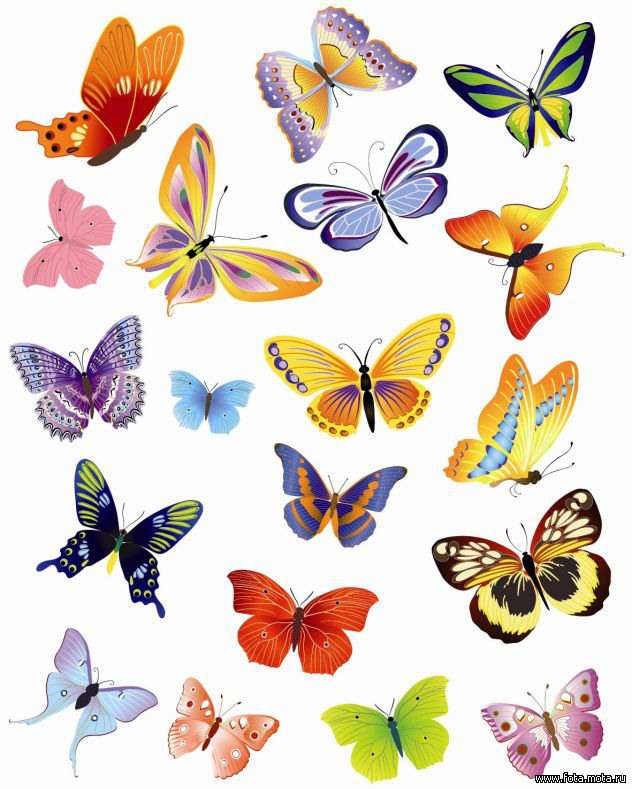 Приложение 1Приложение 2Карточка №1Карточка №2Карточка№3Таблица1Приложение 3Математика и биологияРешив карточку, продолжи предложения:Этого я не знал_____________________________________________Меня больше всего удивило, что________________________________          Карточку решал(а) (ф.и)____________________________________________Самопроверка по эталону Результат моей работы_____________________Приложение 4Математика и животные«Они живут на планете»Приложение 5Тема: Уравнения.Тип урока:Урок– рефлексии.Цели урока:Содержательная: повторение, закрепление пройденного материала по решению уравнений, при необходимости коррекция изученных алгоритмов действий.Деятельностная: формирование у учащихся способностей к рефлексии и реализации коррекционных норм (другими словами — научить фиксировать собственные трудности, выявлять причины этих затруднений и находить способы их преодоления).Ресурсы:Интерактивная доска, раздаточный материал, проектор.Основные термины и понятия:Уравнение, корень уравнения, решить уравнение.Планируемый результат:Предметный: Составить и освоить  алгоритм решения уравнений, тренировать способность к его практическому применению.Личностные УУД: Формирование устойчивого интереса к творческой деятельностиПознавательные УУД: целеполагание, анализ, синтез, обобщение, аналогия, самостоятельное выделение и формулирование познавательной цели, поиск и выделение необходимой информации, проблема выбора эффективного способа решения, планирование, выдвижение гипотез и их обоснование, создание способа решения проблемы Регулятивные УУД: выполнение пробного учебного действия, фиксация индивидуального затруднения, волевая саморегуляция в ситуации затруднения. Коммуникативные УУД: планирование учебного сотрудничества, выражение своих мыслей, использование речевых средств для решения коммуникационных задач, достижение договорённости и согласование общего решения.Организация пространства:Учебный кабинет.Формы работы:Индивидуальная, групповая, коллективная, парная.Межпредметные связи:Русский язык, биологияЭтапы урока. Технология проведения. (время, цель)Этапы урока. Технология проведения. (время, цель)Этапы урока. Технология проведения. (время, цель)Этапы урока. Технология проведения. (время, цель)Этапы урока. Технология проведения. (время, цель)Этапы урока. Технология проведения. (время, цель)Деятельность учителяСодержание учебного материалаСодержание учебного материалаДеятельность обучающихсяДеятельность обучающихсяДеятельность обучающихсяДеятельность учителяСодержание учебного материалаСодержание учебного материалаПознавательнаяКоммуникативнаяРегулятивнаяДеятельность учителяСодержание учебного материалаСодержание учебного материалаОсуществляемыедействияФормируемыеспособыдеятельностиОсуществляемыедействияФормируемыеспособыдеятельностиОсуществляемыедействияФормируемыеспособыдеятельностиI. Мотивация (самоопределение) к коррекционная деятельность (1-2 мин.)На данном этапе важно создать такую атмосферу, чтобы каждый ученик "включился" в работу. И не просто потому, что ему "надо", а потому что он "хочет"!I. Мотивация (самоопределение) к коррекционная деятельность (1-2 мин.)На данном этапе важно создать такую атмосферу, чтобы каждый ученик "включился" в работу. И не просто потому, что ему "надо", а потому что он "хочет"!I. Мотивация (самоопределение) к коррекционная деятельность (1-2 мин.)На данном этапе важно создать такую атмосферу, чтобы каждый ученик "включился" в работу. И не просто потому, что ему "надо", а потому что он "хочет"!I. Мотивация (самоопределение) к коррекционная деятельность (1-2 мин.)На данном этапе важно создать такую атмосферу, чтобы каждый ученик "включился" в работу. И не просто потому, что ему "надо", а потому что он "хочет"!I. Мотивация (самоопределение) к коррекционная деятельность (1-2 мин.)На данном этапе важно создать такую атмосферу, чтобы каждый ученик "включился" в работу. И не просто потому, что ему "надо", а потому что он "хочет"!I. Мотивация (самоопределение) к коррекционная деятельность (1-2 мин.)На данном этапе важно создать такую атмосферу, чтобы каждый ученик "включился" в работу. И не просто потому, что ему "надо", а потому что он "хочет"!Чтобы заинтересовать, настроить учащихся на работу, предлагает прослушать легендуЗа окном осень, а так хочется лета. Пусть эти маленькие бабочки напоминают вам о лете. Приложение 1. Выберите одну и посадите ее на свою ладонь, а я вам в это время расскажу одну легенду:Жил мудрец на свете, который знал всё. Но один его ученик захотел доказать обратное. Что он сделал? Зажав в ладонях бабочку, он спросил: “Скажи, мудрец, какая бабочка у меня в руках: мёртвая или живая?” А сам думает: “Скажет живая – я ее омертвлю, скажет мёртвая – выпущу”. Мудрец, подумав, ответил:…- Как вы считаете, что ответил мудрец?Все в ваших рукахЗа окном осень, а так хочется лета. Пусть эти маленькие бабочки напоминают вам о лете. Приложение 1. Выберите одну и посадите ее на свою ладонь, а я вам в это время расскажу одну легенду:Жил мудрец на свете, который знал всё. Но один его ученик захотел доказать обратное. Что он сделал? Зажав в ладонях бабочку, он спросил: “Скажи, мудрец, какая бабочка у меня в руках: мёртвая или живая?” А сам думает: “Скажет живая – я ее омертвлю, скажет мёртвая – выпущу”. Мудрец, подумав, ответил:…- Как вы считаете, что ответил мудрец?Все в ваших рукахСлушают, высказывают мнения по затронутой теме.Излагают свои точки зрения по затронутой теме. Учатся видеть и комментировать связь научного знания и ценностных установок при применении научных знаний.Обсуждают, ставят новые задачи. Учатся в сотрудничестве с учителем ставить новые учебные задачи.Результат взаимодействия: Полная готовность к работе, быстрое включение. Установка на активную работу.Результат взаимодействия: Полная готовность к работе, быстрое включение. Установка на активную работу.Результат взаимодействия: Полная готовность к работе, быстрое включение. Установка на активную работу.Результат взаимодействия: Полная готовность к работе, быстрое включение. Установка на активную работу.Результат взаимодействия: Полная готовность к работе, быстрое включение. Установка на активную работу.Результат взаимодействия: Полная готовность к работе, быстрое включение. Установка на активную работу.II. Актуализация и фиксация затруднений в индивидуальной деятельности (5-8 мин.) Цель: повторение пройденного материала и фиксирование основных понятий, терминов, знаний, которые усвоены.II. Актуализация и фиксация затруднений в индивидуальной деятельности (5-8 мин.) Цель: повторение пройденного материала и фиксирование основных понятий, терминов, знаний, которые усвоены.II. Актуализация и фиксация затруднений в индивидуальной деятельности (5-8 мин.) Цель: повторение пройденного материала и фиксирование основных понятий, терминов, знаний, которые усвоены.II. Актуализация и фиксация затруднений в индивидуальной деятельности (5-8 мин.) Цель: повторение пройденного материала и фиксирование основных понятий, терминов, знаний, которые усвоены.II. Актуализация и фиксация затруднений в индивидуальной деятельности (5-8 мин.) Цель: повторение пройденного материала и фиксирование основных понятий, терминов, знаний, которые усвоены.II. Актуализация и фиксация затруднений в индивидуальной деятельности (5-8 мин.) Цель: повторение пройденного материала и фиксирование основных понятий, терминов, знаний, которые усвоены.Готовит учащихся к самостоятельному выполнению задания.Организовывает устный коллективный анализ учебной задачи. Фиксирует выдвинутые  учениками гипотезы, организует их обсуждение о важности уметь решать уравнения.И так тема сегодняшнего урока “ Уравнения”Предсказание результата Задумайте числоУмножьте его на 2Отнимите 1Умножьте результат на 3. Прибавьте 5Запишите результатЗадуманное число умножьте на 6Найдите разность первого результата и второго.У тебя получилось 2. А у тебя… И у тебя 2. Поднимите руку у кого получилось 2.           У всех! В чем тут секрет?(слайд1)5 – х = 62х + 8 = 6Предсказание результата Задумайте числоУмножьте его на 2Отнимите 1Умножьте результат на 3. Прибавьте 5Запишите результатЗадуманное число умножьте на 6Найдите разность первого результата и второго.У тебя получилось 2. А у тебя… И у тебя 2. Поднимите руку у кого получилось 2.           У всех! В чем тут секрет?(слайд1)5 – х = 62х + 8 = 6Пытаются решить задачу известным способом. Фиксируют проблему. Изучают какова основная учебная задача предстоящей работы Осознают, почему и для чего  нужно изучать данную тему. Анализируют, доказывают, аргументируют свою точку зрения.Слушают учителя. Осознанно строят речевые высказывания, рефлексия своих действий.Принимают и сохраняют учебную цель и задачу.Результат взаимодействия: Завершается данный этап рефлексией, где учитель подводит учащихся к выводу, что ошибки — это не "криминал", а повод задуматься.Результат взаимодействия: Завершается данный этап рефлексией, где учитель подводит учащихся к выводу, что ошибки — это не "криминал", а повод задуматься.Результат взаимодействия: Завершается данный этап рефлексией, где учитель подводит учащихся к выводу, что ошибки — это не "криминал", а повод задуматься.Результат взаимодействия: Завершается данный этап рефлексией, где учитель подводит учащихся к выводу, что ошибки — это не "криминал", а повод задуматься.Результат взаимодействия: Завершается данный этап рефлексией, где учитель подводит учащихся к выводу, что ошибки — это не "криминал", а повод задуматься.Результат взаимодействия: Завершается данный этап рефлексией, где учитель подводит учащихся к выводу, что ошибки — это не "криминал", а повод задуматься.III. Этап локализации индивидуальных затруднений (5-8 мин.) Цель данного этапа — научить детей шаг за шагом анализировать свои действия и понять, почему именно это уравнение / алгоритм / вызвали затруднения.III. Этап локализации индивидуальных затруднений (5-8 мин.) Цель данного этапа — научить детей шаг за шагом анализировать свои действия и понять, почему именно это уравнение / алгоритм / вызвали затруднения.III. Этап локализации индивидуальных затруднений (5-8 мин.) Цель данного этапа — научить детей шаг за шагом анализировать свои действия и понять, почему именно это уравнение / алгоритм / вызвали затруднения.III. Этап локализации индивидуальных затруднений (5-8 мин.) Цель данного этапа — научить детей шаг за шагом анализировать свои действия и понять, почему именно это уравнение / алгоритм / вызвали затруднения.III. Этап локализации индивидуальных затруднений (5-8 мин.) Цель данного этапа — научить детей шаг за шагом анализировать свои действия и понять, почему именно это уравнение / алгоритм / вызвали затруднения.III. Этап локализации индивидуальных затруднений (5-8 мин.) Цель данного этапа — научить детей шаг за шагом анализировать свои действия и понять, почему именно это уравнение / алгоритм / вызвали затруднения.Включает учащихся в контрольно оценочную деятельность выясняет как оценивать работу учащихсяКак оценивается решение уравнений, почему?Расскажите алгоритм решения уравнения.Включает учащихся в контрольно оценочную деятельность выясняет как оценивать работу учащихсяКак оценивается решение уравнений, почему?Расскажите алгоритм решения уравнения.Работа в парах.Решить уравнение12-х = 3016+4х = 364(х-2) = 606(2х+1,2) = -18Проводят классификацию уравнений, составлять алгоритм решения уравнений                             Владеют общим способом решения уравнений вида 12-х=3016+4х=36.Излагают точку зрения по оцениванию работы учащихся, учитывая сложность решения уравнений.Планирование своих действий в соответствии с поставленной задачей; Формирование способности адекватно оценивать правильность или ошибочность выполнения поставленной задачи, ее объективную трудность и собственные возможности ее решения; планирование учебного сотрудничества.Результат взаимодействия: Смогли составить вопросы: Где возникло затруднение? Почему?  Чего мне хватает для правильного решения? Какие виды уравнений я должен научиться решать, чтобы получить  отличный результат в конце урока.Результат взаимодействия: Смогли составить вопросы: Где возникло затруднение? Почему?  Чего мне хватает для правильного решения? Какие виды уравнений я должен научиться решать, чтобы получить  отличный результат в конце урока.Результат взаимодействия: Смогли составить вопросы: Где возникло затруднение? Почему?  Чего мне хватает для правильного решения? Какие виды уравнений я должен научиться решать, чтобы получить  отличный результат в конце урока.Результат взаимодействия: Смогли составить вопросы: Где возникло затруднение? Почему?  Чего мне хватает для правильного решения? Какие виды уравнений я должен научиться решать, чтобы получить  отличный результат в конце урока.Результат взаимодействия: Смогли составить вопросы: Где возникло затруднение? Почему?  Чего мне хватает для правильного решения? Какие виды уравнений я должен научиться решать, чтобы получить  отличный результат в конце урока.Результат взаимодействия: Смогли составить вопросы: Где возникло затруднение? Почему?  Чего мне хватает для правильного решения? Какие виды уравнений я должен научиться решать, чтобы получить  отличный результат в конце урока.IV. Построение проекта коррекции выявленных затруднений. (5-8 мин.) На данном этапе составляется индивидуальный (или групповой) проект решения проблемы.IV. Построение проекта коррекции выявленных затруднений. (5-8 мин.) На данном этапе составляется индивидуальный (или групповой) проект решения проблемы.IV. Построение проекта коррекции выявленных затруднений. (5-8 мин.) На данном этапе составляется индивидуальный (или групповой) проект решения проблемы.IV. Построение проекта коррекции выявленных затруднений. (5-8 мин.) На данном этапе составляется индивидуальный (или групповой) проект решения проблемы.IV. Построение проекта коррекции выявленных затруднений. (5-8 мин.) На данном этапе составляется индивидуальный (или групповой) проект решения проблемы.IV. Построение проекта коррекции выявленных затруднений. (5-8 мин.) На данном этапе составляется индивидуальный (или групповой) проект решения проблемы.Предлагает учащимся напомнить, какие основные понятия были рассмотрены на прошлых уроках, и составить на доске кластер с основопологающимсловом «уравнение».Предлагает учащимся напомнить, какие основные понятия были рассмотрены на прошлых уроках, и составить на доске кластер с основопологающимсловом «уравнение».В течение 2 мин. подобрать и записать себе в тетрадь ассоциации к слову уравнение. Проговорить все записанные ассоциации к этому слову в группе и дописать себе в тетрадь те ассоциации, которых у вас нет, по сравнению с другими.Проговаривают вслух, дописывают недостающие ассоциации.Вспоминают, называют основные понятия и составляют из них кластер на доске.Излагают свои точки зрения по затронутой теме.Учатся в сотрудничестве с учителем составлять кластер.Ставят цели. Общая цель всегда одна: коррекция знаний, устранение пробелов. Для каждого ученика (или группы) цель будет конкретной: научиться решать уравнения Определяют средства. Что поможет достичь цели? Может быть, понадобятся учебник, алгоритм.Определяют способ,составляют план,как будет решаться проблема. (повторить алгоритм, рассказать соседу по парте, выполнить практическое задание).Результат взаимодействия: Сформулирована цель, определены средства и способы достижения цели.Результат взаимодействия: Сформулирована цель, определены средства и способы достижения цели.Результат взаимодействия: Сформулирована цель, определены средства и способы достижения цели.Результат взаимодействия: Сформулирована цель, определены средства и способы достижения цели.Результат взаимодействия: Сформулирована цель, определены средства и способы достижения цели.Результат взаимодействия: Сформулирована цель, определены средства и способы достижения цели.V. Реализация построенного проекта. (5-8 мин.)  Самостоятельная работа по составленному плану.V. Реализация построенного проекта. (5-8 мин.)  Самостоятельная работа по составленному плану.V. Реализация построенного проекта. (5-8 мин.)  Самостоятельная работа по составленному плану.V. Реализация построенного проекта. (5-8 мин.)  Самостоятельная работа по составленному плану.V. Реализация построенного проекта. (5-8 мин.)  Самостоятельная работа по составленному плану.V. Реализация построенного проекта. (5-8 мин.)  Самостоятельная работа по составленному плану.Учитель при необходимости направляет ученика, задает наводящие вопросы.Учитель при необходимости направляет ученика, задает наводящие вопросы.Решить уравнения и сделать проверку.Рефлексия способов действия.Обсуждаютсвои результаты в группе, непонятные места при решении уравнений отвечают на возникшие вопросы.Проговаривают алгоритм решения уравнения.Работают по алгоритму.Результат взаимодействия: Ученик, анализируя, осознал свои возможности, сам сделал свой собственный выбор, определил меру активности и ответственности в своей деятельности.Результат взаимодействия: Ученик, анализируя, осознал свои возможности, сам сделал свой собственный выбор, определил меру активности и ответственности в своей деятельности.Результат взаимодействия: Ученик, анализируя, осознал свои возможности, сам сделал свой собственный выбор, определил меру активности и ответственности в своей деятельности.Результат взаимодействия: Ученик, анализируя, осознал свои возможности, сам сделал свой собственный выбор, определил меру активности и ответственности в своей деятельности.Результат взаимодействия: Ученик, анализируя, осознал свои возможности, сам сделал свой собственный выбор, определил меру активности и ответственности в своей деятельности.Результат взаимодействия: Ученик, анализируя, осознал свои возможности, сам сделал свой собственный выбор, определил меру активности и ответственности в своей деятельности.Физминутка (2 мин.) Учитель создает условия для снятия переутомления учащихся.Физминутка (2 мин.) Учитель создает условия для снятия переутомления учащихся.Физминутка (2 мин.) Учитель создает условия для снятия переутомления учащихся.Физминутка (2 мин.) Учитель создает условия для снятия переутомления учащихся.Физминутка (2 мин.) Учитель создает условия для снятия переутомления учащихся.Физминутка (2 мин.) Учитель создает условия для снятия переутомления учащихся.VI. Обобщение затруднений во внешней речи (4-5 мин.) На данном этапе учащиеся в форме коммуникации (фронтально, в группах, в парах) решают типовые задания на новый способ действий с проговариванием алгоритма решения  уравнений вслух.VI. Обобщение затруднений во внешней речи (4-5 мин.) На данном этапе учащиеся в форме коммуникации (фронтально, в группах, в парах) решают типовые задания на новый способ действий с проговариванием алгоритма решения  уравнений вслух.VI. Обобщение затруднений во внешней речи (4-5 мин.) На данном этапе учащиеся в форме коммуникации (фронтально, в группах, в парах) решают типовые задания на новый способ действий с проговариванием алгоритма решения  уравнений вслух.VI. Обобщение затруднений во внешней речи (4-5 мин.) На данном этапе учащиеся в форме коммуникации (фронтально, в группах, в парах) решают типовые задания на новый способ действий с проговариванием алгоритма решения  уравнений вслух.VI. Обобщение затруднений во внешней речи (4-5 мин.) На данном этапе учащиеся в форме коммуникации (фронтально, в группах, в парах) решают типовые задания на новый способ действий с проговариванием алгоритма решения  уравнений вслух.VI. Обобщение затруднений во внешней речи (4-5 мин.) На данном этапе учащиеся в форме коммуникации (фронтально, в группах, в парах) решают типовые задания на новый способ действий с проговариванием алгоритма решения  уравнений вслух.Предлагаетразно уровневыекарточки Подводит итоги решения уравнений: По карточкам выбираются фразы, соответствующие правильным ответам уравнений и записываются в заранее приготовленную таблицу.Читается фраза: “Знайка  по дорожке бежит, а незнайка на печи лежит”.Предлагаетразно уровневыекарточки Подводит итоги решения уравнений: По карточкам выбираются фразы, соответствующие правильным ответам уравнений и записываются в заранее приготовленную таблицу.Читается фраза: “Знайка  по дорожке бежит, а незнайка на печи лежит”.Решение заданий из карточкиПриложение 2 (можно решать индивидуально, парами, группой)Фронтально, а затем в парах (группах) выполняют задания по тем правилам, применение которых вызвало наибольшее затруднение. При этом обязательно проговаривается порядок действий.Управляют поведением партнера- контроль, коррекция, оценка его действий.Работают по алгоритму.Результат взаимодействия: Сформировалось способность работать по алгоритму, так как каждое действие сопровождалось рефлексией (обдумыванием: как это делается, что именно нужно делать, все ли стало понятным)Результат взаимодействия: Сформировалось способность работать по алгоритму, так как каждое действие сопровождалось рефлексией (обдумыванием: как это делается, что именно нужно делать, все ли стало понятным)Результат взаимодействия: Сформировалось способность работать по алгоритму, так как каждое действие сопровождалось рефлексией (обдумыванием: как это делается, что именно нужно делать, все ли стало понятным)Результат взаимодействия: Сформировалось способность работать по алгоритму, так как каждое действие сопровождалось рефлексией (обдумыванием: как это делается, что именно нужно делать, все ли стало понятным)Результат взаимодействия: Сформировалось способность работать по алгоритму, так как каждое действие сопровождалось рефлексией (обдумыванием: как это делается, что именно нужно делать, все ли стало понятным)Результат взаимодействия: Сформировалось способность работать по алгоритму, так как каждое действие сопровождалось рефлексией (обдумыванием: как это делается, что именно нужно делать, все ли стало понятным)VII. Самостоятельная работа с самопроверкой по эталону (4-5 мин.) Цель: работать самостоятельно, выполнять задание по усвоенному алгоритму и оценивать результат, что получилось.VII. Самостоятельная работа с самопроверкой по эталону (4-5 мин.) Цель: работать самостоятельно, выполнять задание по усвоенному алгоритму и оценивать результат, что получилось.VII. Самостоятельная работа с самопроверкой по эталону (4-5 мин.) Цель: работать самостоятельно, выполнять задание по усвоенному алгоритму и оценивать результат, что получилось.VII. Самостоятельная работа с самопроверкой по эталону (4-5 мин.) Цель: работать самостоятельно, выполнять задание по усвоенному алгоритму и оценивать результат, что получилось.VII. Самостоятельная работа с самопроверкой по эталону (4-5 мин.) Цель: работать самостоятельно, выполнять задание по усвоенному алгоритму и оценивать результат, что получилось.VII. Самостоятельная работа с самопроверкой по эталону (4-5 мин.) Цель: работать самостоятельно, выполнять задание по усвоенному алгоритму и оценивать результат, что получилось.Предлагает учащимся выполнить карточку самостоятельно, с дальнейшей самопроверкой.Предлагает учащимся выполнить карточку самостоятельно, с дальнейшей самопроверкой.Решение заданий из карточкиПриложение 3. Учащиеся, быстро справившиеся с заданием, переходят к выполнению творческих заданий или выступают в роли консультантов и помогают другим.Работают самостоятельно, выполняют задание по усвоенному алгоритму.Осуществляют самоконтроль,оценивают — насколько хорошо у них получилось.Осознание качества и уровня усвоения.Результат взаимодействия: Самостоятельно выполняются задания  и оценивается результат.Результат взаимодействия: Самостоятельно выполняются задания  и оценивается результат.Результат взаимодействия: Самостоятельно выполняются задания  и оценивается результат.Результат взаимодействия: Самостоятельно выполняются задания  и оценивается результат.Результат взаимодействия: Самостоятельно выполняются задания  и оценивается результат.Результат взаимодействия: Самостоятельно выполняются задания  и оценивается результат.VIII. Включение в систему знаний и повторение (7-8 мин.) Цель этапа: используя знания пройденного материала, учащиеся получают творческое задание.VIII. Включение в систему знаний и повторение (7-8 мин.) Цель этапа: используя знания пройденного материала, учащиеся получают творческое задание.VIII. Включение в систему знаний и повторение (7-8 мин.) Цель этапа: используя знания пройденного материала, учащиеся получают творческое задание.VIII. Включение в систему знаний и повторение (7-8 мин.) Цель этапа: используя знания пройденного материала, учащиеся получают творческое задание.VIII. Включение в систему знаний и повторение (7-8 мин.) Цель этапа: используя знания пройденного материала, учащиеся получают творческое задание.VIII. Включение в систему знаний и повторение (7-8 мин.) Цель этапа: используя знания пройденного материала, учащиеся получают творческое задание.Предлагает учащимся составить карточки по теме «Уравнения», (которая затем предлагается  учащимся в качестве домашнего задания )Предлагает учащимся составить карточки по теме «Уравнения», (которая затем предлагается  учащимся в качестве домашнего задания )Используя таблицу Приложение 4Составить карточку Приложение 5Ведет самостоятельный поиск, анализ, отбор информации, и преобразует ее в творческое задание.Умеют с достаточной полнотой и точностью выражать свои мысли.Работает по плану, инструкции.Результат взаимодействия: Составляется творческое заданиеРезультат взаимодействия: Составляется творческое заданиеРезультат взаимодействия: Составляется творческое заданиеРезультат взаимодействия: Составляется творческое заданиеРезультат взаимодействия: Составляется творческое заданиеРезультат взаимодействия: Составляется творческое заданиеIX. Рефлексия учебной деятельности на уроке (2-3 мин.)  Цель: провести один из вариантов рефлексии деятельности на уроке и содержания материала, которые помогут учащимся оценить свою активность, вновь приобретенные знания, закрепить алгоритм действий и поставить себе оценку.IX. Рефлексия учебной деятельности на уроке (2-3 мин.)  Цель: провести один из вариантов рефлексии деятельности на уроке и содержания материала, которые помогут учащимся оценить свою активность, вновь приобретенные знания, закрепить алгоритм действий и поставить себе оценку.IX. Рефлексия учебной деятельности на уроке (2-3 мин.)  Цель: провести один из вариантов рефлексии деятельности на уроке и содержания материала, которые помогут учащимся оценить свою активность, вновь приобретенные знания, закрепить алгоритм действий и поставить себе оценку.IX. Рефлексия учебной деятельности на уроке (2-3 мин.)  Цель: провести один из вариантов рефлексии деятельности на уроке и содержания материала, которые помогут учащимся оценить свою активность, вновь приобретенные знания, закрепить алгоритм действий и поставить себе оценку.IX. Рефлексия учебной деятельности на уроке (2-3 мин.)  Цель: провести один из вариантов рефлексии деятельности на уроке и содержания материала, которые помогут учащимся оценить свою активность, вновь приобретенные знания, закрепить алгоритм действий и поставить себе оценку.IX. Рефлексия учебной деятельности на уроке (2-3 мин.)  Цель: провести один из вариантов рефлексии деятельности на уроке и содержания материала, которые помогут учащимся оценить свою активность, вновь приобретенные знания, закрепить алгоритм действий и поставить себе оценку.Предлагает вспомнить, какие задачи ставили в начале урока. Справились ли с этими задачами? Кого нужно отметить?Довольны ли своей работой на уроке?Предлагает вспомнить, какие задачи ставили в начале урока. Справились ли с этими задачами? Кого нужно отметить?Довольны ли своей работой на уроке?У каждого на парте лежат кружочки красного, желтого и зеленого цветов.Уходя с урока, ученики бросают в почтовый ящик круг определенного цвета:  зеленый – все понял и научился решать уравнения;   желтый  – понял, но затрудняюсь;   красный – ничего не понял, нуждаюсь в дополнительной консультации.Уточняют алгоритм исправления ошибок, называют способы действий, вызвавшие затруднение.Фиксируют степень соответствия поставленной цели и результатов деятельности.Оценивают собственную деятельность на урокеНамечают цели последующей деятельностив соответствии с результатами деятельности на уроке согласовывают домашнее задание.Высказывают свое мнение, анализируют свою работу и работу товарищей на уроке. Адекватное понимание причин успеха не успеха;Аргументация своего мнения.Результат взаимодействия: Осмысление процесса и результата деятельности на уроке. Результат взаимодействия: Осмысление процесса и результата деятельности на уроке. Результат взаимодействия: Осмысление процесса и результата деятельности на уроке. Результат взаимодействия: Осмысление процесса и результата деятельности на уроке. Результат взаимодействия: Осмысление процесса и результата деятельности на уроке. Результат взаимодействия: Осмысление процесса и результата деятельности на уроке. УравнениеВарианты ответов (правильный ответ подчеркнуть)1) 59 + 2х = 65Ответы: 2 – умейка, 3 – знайка, 4 – лодырь.4) 5х – 3х + 15 = 57Ответы: 21 – по, 22 – в, 23 – к.7) 35 : х – 20 = 15Ответы: 1 – дорожке, 2 – тропинке, 3 – речушке.10) х + 12705 : 112 = 105УравнениеВарианты ответов (правильный ответ подчеркнуть)2) 24 – 3х = 21Ответы: 1 – бежит, 2 – лежит, 3 – дрожит.5) 9х – х + 14 = 94Ответы: 8 – на, 9 – и, 10 – а.8) х : 2 + 35 = 36Ответы: 1 – бездельник, 2 – незнайка, 3 – зазнайка.10) х + 12705 : 112 = 105УравнениеВарианты ответов (правильный ответ подчеркнуть)3) 60 – 5х = 30Ответы: 5 – у, 6 – на, 7 – около.6) х + 6х – 5 = 72Ответы: 10 – столе, 11 – печи, 12 – стене.9) х * 12 – 12 = 24Ответы: 1 – висит, 2 – стоит, 3 – лежит.10) х + 12705 : 112 = 105Номер уравнения123456789Ответ (слова) Кто из представителей грызунов нашей фауны ведет подводный образ жизни?5х+4=149Бобр29Ондатра29Енот35Какой зверек способствует размножению кедра?х+2=1Заяц3Белка-2Бурундук-1Какое животное у коренных народов тайги фигурирует в различных клятвенных церемониях?49-3х=28Волк5Рысь6Медведь7Какое животное у береговых ненцев считалось священным животным?2х-70=-20	Белуга45Тюлень20Нерпа25Суровые законы Древнего Египта без пощады карали всех, кто причинял вред?-2+4х=10Корове-4Собаке2Кошке3Какое животное у коренных народов Западной Сибири считалось символом богатства?6х+4=-8Лось-2Олень6Волк8НазваниеДлинаВесСкоростьПродолжительность жизниКоличество зубовБегемот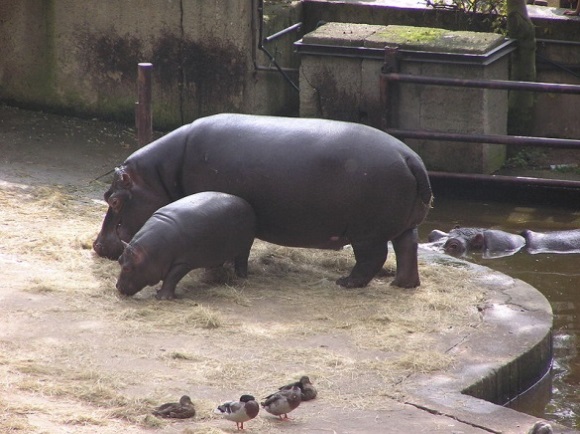 от3м до 5 м4 тонны30 км/чна сушедо 50 лет36Жираф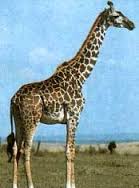 от5м до 6 м1200кг.60км/чдо 6 лет32Слон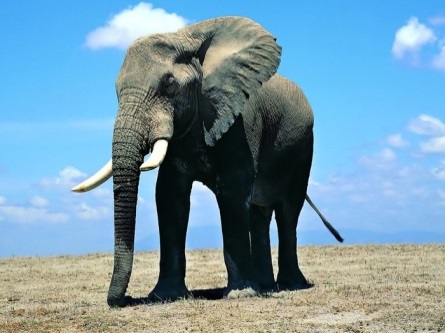 от3м до 4 м6000кг40км/чдо 60 лет24Карточка по теме « Уравнения»    из цикла  «Математика и животные»1 часть. Образец выполненияЕсли ты решишь это уравнение     (-64) – Х = -114То узнаешь ответ на вопрос: Сколько лет живет бегемот?2 часть (заполняется учеником) Если ты решишь это уравнение_________________________То узнаешь ответ на вопрос:__________________________________Карточка составлена учеником (Ф.И). __________________________Уравнение решал(а) указать фамилию, имя___________________Карточка оценивается__________